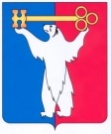 АДМИНИСТРАЦИЯ ГОРОДА НОРИЛЬСКАКРАСНОЯРСКОГО КРАЯПОСТАНОВЛЕНИЕ24.01.2017	                 г. Норильск 	                        №  31Об утверждении Порядка размещения информации о рассчитываемой за календарный год среднемесячной заработной плате руководителей, их заместителей и главных бухгалтеров муниципальных учреждений, муниципальных унитарных предприятий и представления указанными лицами данной информации и о внесении изменений в отдельные постановления Администрации города Норильска Руководствуясь ст. ст. 145, 349.5 Трудового кодекса Российской Федерации, 
ст. 43 Устава муниципального образования город Норильск, в целях урегулирования отдельных вопросов, касающихся системы оплаты труда работников муниципальных учреждений, муниципальных унитарных предприятий муниципального образования город Норильск,ПОСТАНОВЛЯЮ:1. Утвердить Порядок размещения информации о рассчитываемой за календарный год среднемесячной заработной плате руководителей, их заместителей и главных бухгалтеров муниципальных учреждений, муниципальных унитарных предприятий и представления указанными лицами данной информации (Приложение № 1 к настоящему постановлению).2. Внести в Положение о системе оплаты труда работников муниципальных учреждений муниципального образования город Норильск, утвержденное постановлением Администрации города Норильска от 29.03.2016 № 181 (далее – Положение 181), следующие изменения:2.1. Раздел 6 Положения 181 дополнить новым пунктом 6.2 следующего содержания:«6.2. Установить предельный уровень соотношения среднемесячной заработной платы руководителей, их заместителей и главных бухгалтеров и среднемесячной заработной платы работников в соответствии с приложением № 4 к Положению.».2.2. В пункте 6.12 Положения 181 слова «пунктом 6.9» заменить словами «пунктом 6.10».2.3. Пункты 6.2 – 6.14 Положения 181 считать соответственно пунктами 6.3-6.15 Положения.2.4. Приложение № 3 к Положению 181 изложить в редакции согласно приложению № 2 к настоящему постановлению.2.5. Дополнить Положение 181 приложением № 4 согласно приложению № 3 к настоящему постановлению.3. Внести в Типовую форму Положения об оплате труда руководителя, заместителей руководителя и главного бухгалтера, утвержденную постановлением Администрации города Норильска от 29.03.2016 № 181 (далее – Типовая форма), следующие изменения:3.1. Раздел 1 Типовой формы дополнить пунктом 1.5 следующего содержания:«1.5. Предельный уровень соотношения среднемесячной заработной платы ____________________________________________ (наименование должности руководителя) и среднемесячной заработной платы работников составляет ____ (указывается конкретное значения, но не более чем определено Положением о системе оплаты труда работников муниципальных учреждений муниципального образования город Норильск).Предельный уровень соотношения среднемесячной заработной платы ____________________________________________ (наименование должности заместителя (ей) руководителя и главного бухгалтера) и среднемесячной заработной платы работников составляет _____ (указывается конкретное значения, но не более чем определено Положением о системе оплаты труда работников муниципальных учреждений муниципального образования город Норильск).».4. Внести в Положение об оплате труда директора, заместителей директора и главного бухгалтера муниципального автономного учреждения дополнительного образования «Норильский центр безопасности движения», утвержденное постановлением Администрации города Норильска от 18.04.2016 № 227 (далее – Положение 227), следующие изменения:4.1. В пункте 1.1 раздела 1 Положения 227 слова «Управлению по спорту и туризму» заменить словами «Управлению по спорту».4.2. Раздел 1 Положения 227 дополнить пунктом 1.5 следующего содержания:«1.5. Предельный уровень соотношения среднемесячной заработной платы директора и среднемесячной заработной платы работников составляет 2,5.Предельный уровень соотношения среднемесячной заработной платы заместителей директора, главного бухгалтера и среднемесячной заработной платы работников составляет 2,2.».4.3. Таблицу пункта 4.2 Положения 227 изложить в следующей редакции:«». 5. Внести в постановление Администрации города Норильска от 25.05.2016      № 287 «Об утверждении Положения об оплате труда директоров, заместителей директоров муниципальных бюджетных учреждений дополнительного образования, подведомственных Управлению по спорту и туризму Администрации города Норильска» (далее – Постановление 287) следующие изменения:5.1. В наименовании, в пункте 1 Постановления 287 слова «Управлению по спорту и туризму» заменить словами «Управлению по спорту».5.2. Внести в Положение об оплате труда директоров, заместителей директоров муниципальных бюджетных учреждений дополнительного образования, подведомственных Управлению по спорту и туризму Администрации города Норильска, утвержденное Постановлением 287 (далее – Положение 287), следующие изменения:5.2.1. В наименовании, в пункте 1.1 раздела 1 Положения 287 слова «Управлению по спорту и туризму» заменить словами «Управлению по спорту».5.2.2. Раздел 1 Положения 287 дополнить пунктом 1.5 следующего содержания:«1.5. Предельный уровень соотношения среднемесячной заработной платы директора и среднемесячной заработной платы работников составляет 2,4.Предельный уровень соотношения среднемесячной заработной платы заместителей директора и среднемесячной заработной платы работников составляет 2,1.».5.2.3. Таблицу пункта 4.2 Положения 287 изложить в следующей редакции:«». 6. Внести в Положение об оплате труда директора и главного бухгалтера муниципального автономного учреждения муниципального образования город Норильск «Информационный центр «Норильские новости», утвержденное постановлением Администрации города Норильска от 31.05.2016 № 311 (далее – Положение 311), следующие изменения:6.1. Раздел 1 Положения 311 дополнить пунктом 1.5 следующего содержания:«1.5. Предельный уровень соотношения среднемесячной заработной платы директора и среднемесячной заработной платы работников составляет 3,3.Предельный уровень соотношения среднемесячной заработной платы главного бухгалтера и среднемесячной заработной платы работников составляет 2,9.».7. Внести в Положение об оплате труда директора, заместителя директора муниципального казенного учреждения «Служба спасения», утвержденное постановлением Администрации города Норильска от 08.06.2016 № 325 (далее – Положение 325), следующие изменения:7.1. Раздел 1 Положения 325 дополнить пунктом 1.5 следующего содержания:«1.5. Предельный уровень соотношения среднемесячной заработной платы директора и среднемесячной заработной платы работников составляет 2,0.Предельный уровень соотношения среднемесячной заработной платы заместителя директора и среднемесячной заработной платы работников составляет 1,8.».8. Внести в постановление Администрации города Норильска от 08.06.2016      № 326 «Об утверждении Положения об оплате труда директоров, заместителей директоров муниципальных бюджетных учреждений, осуществляющих деятельность спортивных сооружений, подведомственных Управлению по спорту и туризму Администрации города Норильска» (далее – Постановление 326), следующие изменения:8.1. В наименовании, в пункте 1 Постановления 326 слова «Управлению по спорту и туризму» заменить словами «Управлению по спорту».8.2. Внести в Положение об оплате труда директоров, заместителей директоров муниципальных бюджетных учреждений, осуществляющих деятельность спортивных сооружений, подведомственных Управлению по спорту и туризму Администрации города Норильска, Постановлением 326 (далее – Положение 326), следующие изменения:8.2.1. В наименовании, в пункте 1.1 раздела 1 Положения 326 слова «Управлению по спорту и туризму» заменить словами «Управлению по спорту».8.2.2. Раздел 1 Положения 326 дополнить пунктом 1.5 следующего содержания:«1.5. Предельный уровень соотношения среднемесячной заработной платы директора и среднемесячной заработной платы работников составляет 5,5.Предельный уровень соотношения среднемесячной заработной платы заместителей директора и среднемесячной заработной платы работников составляет 4,9.».8.2.3. Таблицу пункта 4.2 Положения 326 изложить в следующей редакции:«». 9. Внести в Положение об оплате труда директора и заместителя директора муниципального казенного учреждения «Управление муниципальных закупок», утвержденное постановлением Администрации города Норильска от 14.06.2016 № 343 (далее – Положение 343), следующие изменения:9.1. Раздел 1 Положения 343 дополнить пунктом 1.5 следующего содержания:«1.5. Предельный уровень соотношения среднемесячной заработной платы директора и среднемесячной заработной платы работников составляет 3,3.Предельный уровень соотношения среднемесячной заработной платы заместителя директора и среднемесячной заработной платы работников составляет 2,9.».9.2. Таблицу пункта 4.2 Положения 343 изложить в следующей редакции:«». 10. Внести в Положение об оплате труда директора, заместителя директора муниципального казенного учреждения «Норильский городской архив», утвержденное постановлением Администрации города Норильска от 20.06.2016 № 355 (далее – Положение 355), следующие изменения:10.1. Раздел 1 Положения 355 дополнить пунктом 1.5 следующего содержания:«1.5. Предельный уровень соотношения среднемесячной заработной платы директора и среднемесячной заработной платы работников составляет 2,7.Предельный уровень соотношения среднемесячной заработной платы заместителя директора и среднемесячной заработной платы работников составляет 2,4.».10.2. Таблицу пункта 4.2 Положения 355 изложить в следующей редакции:«».10.3. В абзаце девятом пункта 4.4 Положения 355 слова «, начальник Управления» исключить.11. Внести в Положение об оплате труда директора, заместителей директора муниципального бюджетного учреждения «Методический центр», утвержденное постановлением Администрации города Норильска от 19.07.2016 № 391 (далее – Положение 391), следующие изменения:11.1. Раздел 1 Положения 391 дополнить пунктом 1.5 следующего содержания:«1.5. Предельный уровень соотношения среднемесячной заработной платы директора и среднемесячной заработной платы работников составляет 2,1.Предельный уровень соотношения среднемесячной заработной платы заместителей директора и среднемесячной заработной платы работников составляет 1,8.».11.2. Таблицу пункта 4.2 Положения 391 изложить в следующей редакции:«». 12. Внести в Положение об оплате труда директора, заместителей директора и главного бухгалтера муниципального бюджетного учреждения «Автохозяйство», утвержденное постановлением Администрации города Норильска от 22.07.2016 № 397 (далее – Положение 397), следующие изменения:12.1. Раздел 1 Положения 397 дополнить пунктом 1.5 следующего содержания:«1.5. Предельный уровень соотношения среднемесячной заработной платы директора и среднемесячной заработной платы работников составляет 2,7.Предельный уровень соотношения среднемесячной заработной платы заместителей директора, главного бухгалтера и среднемесячной заработной платы работников составляет 2,4.».12.2. Таблицу пункта 4.2 Положения 397 изложить в следующей редакции:«».12.3. В абзаце пятом пункта 4.4 Положения 397 слова «, а также начальник управления по персоналу Администрации города Норильска» исключить.12.4. Абзац шестой пункта 4.5 Положения 397 изложить в следующей редакции:«Ккв - коэффициент заработной платы, составляющий 2,46.».13. Внести в Положение об оплате труда директора, заместителей директора и главного бухгалтера муниципального бюджетного учреждения «Молодежный центр», утвержденное постановлением Администрации города Норильска от 29.07.2016 № 408 (далее – Положение 408), следующие изменения:13.1. Раздел 1 Положения 408 дополнить пунктом 1.5 следующего содержания:«1.5. Предельный уровень соотношения среднемесячной заработной платы директора и среднемесячной заработной платы работников составляет 4,2.Предельный уровень соотношения среднемесячной заработной платы заместителей директора, главного бухгалтера и среднемесячной заработной платы работников составляет 3,7.».13.2. Таблицу пункта 4.2 Положения 408 изложить в следующей редакции:«». 14. Внести в Положение об оплате труда руководителей и заместителей руководителей муниципальных бюджетных учреждений, подведомственных Управлению по делам культуры и искусства Администрации города Норильска, утвержденное постановлением Администрации города Норильска от 03.08.2016 № 418 (далее – Положение 418), следующие изменения:14.1. Раздел 1 Положения 418 дополнить пунктом 1.5 следующего содержания:«1.5. Предельный уровень соотношения среднемесячной заработной платы директора и среднемесячной заработной платы работников составляет:- образовательные учреждения культуры – 2,7;- учреждения культуры – 4,2.Предельный уровень соотношения среднемесячной заработной платы заместителей директора и среднемесячной заработной платы работников составляет: - образовательные учреждения культуры – 2,4;- учреждения культуры – 3,8.».14.2. Пункт 3.2.1 Положения 418 изложить в следующей редакции:«3.2.1. Размер доплаты за совмещение профессий (должностей), расширение зон обслуживания, исполнение обязанностей временно отсутствующего работника и срок, на который устанавливается доплата, определяется по письменному соглашению сторон с учетом содержания и (или) объема дополнительной работы.Педагогическая работа в одном и том же учреждении дополнительного образования, выполняемая руководителем, заместителями руководителя учреждения, для которых установлены нормы часов педагогической работы в неделю, осуществляется с дополнительной оплатой. Размер надбавки руководителю, заместителям руководителя учреждения, для которых установлены нормы часов педагогической работы в неделю, определяется в процентах к должностному окладу по основной должности с учетом фактического объема учебной нагрузки (педагогической работы):Почасовая оплата труда руководителю, заместителям руководителя учреждения, для которых установлены нормы часов педагогической работы в неделю, может применяется при оплате за часы, выполненные в порядке замещения отсутствующих по болезни или другим причинам педагогических работников, продолжавшегося не свыше двух месяцев.Размер надбавки руководителю, заместителям руководителя учреждения за часы педагогической (концертмейстерской) работы, выполненные в порядке замещения отсутствующих по болезни или другим причинам педагогических работников, продолжавшегося не свыше двух месяцев, определяется в процентах к должностному окладу по основной должности за отработанные часы в следующих размерах:Основанием для установления руководителю учреждения данных выплат является распоряжение Администрации города Норильска, издаваемое Руководителем Администрации города Норильска. Основанием для установления заместителям руководителя учреждения данных выплат является приказ руководителя учреждения.».14.3. Таблицу пункта 4.2 Положения 418 изложить в следующей редакции:«». 15. Внести в Положение об оплате труда начальника, заместителей начальника и главного бухгалтера муниципального казенного учреждения «Управление по содержанию и строительству автомобильных дорог г. Норильска», утвержденное постановлением Администрации города Норильска от 30.08.2016 № 456 (далее – Положение), следующие изменения:15.1. Раздел 1 Положения 456 дополнить пунктом 1.5 следующего содержания:«1.5. Предельный уровень соотношения среднемесячной заработной платы начальника и среднемесячной заработной платы работников составляет 2.Предельный уровень соотношения среднемесячной заработной платы заместителей начальника, главного бухгалтера и среднемесячной заработной платы работников составляет 1,8.».15.2. Таблицу пункта 4.2 Положения 456 изложить в следующей редакции:«». 16. Внести в Положение об оплате труда начальника, заместителей начальника, главного бухгалтера муниципального казенного учреждения «Управление капитальных ремонтов и строительства», утвержденное постановлением Администрации города Норильска от 05.09.2016 № 460 (далее – Положение 460), следующие изменения:16.1. Раздел 1 Положения 460 дополнить пунктом 1.5 следующего содержания:«1.5. Предельный уровень соотношения среднемесячной заработной платы начальника и среднемесячной заработной платы работников составляет 3,4.Предельный уровень соотношения среднемесячной заработной платы заместителей начальника, главного бухгалтера и среднемесячной заработной платы работников составляет 3,0.».16.2. Таблицу пункта 4.2 Положения 460, изложить в следующей редакции:«». 17. Внести в Положение об оплате труда директоров, заместителей директоров и главных бухгалтеров муниципальных бюджетных учреждений, подведомственных Управлению социальной политики Администрации города Норильска, утвержденное постановлением Администрации города Норильска от 07.09.2016 № 467 (далее – Положение 467), следующие изменения:17.1. Раздел 1 Положения 467 дополнить пунктом 1.5 следующего содержания:«1.5. Предельный уровень соотношения среднемесячной заработной платы директора и среднемесячной заработной платы работников составляет 3.Предельный уровень соотношения среднемесячной заработной платы заместителей директора, главного бухгалтера и среднемесячной заработной платы работников составляет 2,7.».17.2. Таблицу пункта 4.2 Положения 467, изложить в следующей редакции:«». 18. Внести в Положение об оплате труда директоров, заместителей директора и главных бухгалтеров муниципальных учреждений, обеспечивающих учреждения культуры, спорта, общего и дошкольного образования, утвержденное постановлением Администрации города Норильска от 05.10.2016 № 494 (далее – Положение 494), следующие изменения:18.1. Раздел 1 Положения 494 дополнить пунктом 1.5 следующего содержания:«1.5. Предельный уровень соотношения среднемесячной заработной платы директора и среднемесячной заработной платы работников составляет 2,9.Предельный уровень соотношения среднемесячной заработной платы заместителей директора, главного бухгалтера и среднемесячной заработной платы работников составляет 2,6.».18.2. Таблицу пункта 4.2 Положения 494, изложить в следующей редакции:«». 19. Внести в Положение об оплате труда руководителей, заместителей руководителя муниципальных образовательных учреждений, подведомственных Управлению общего и дошкольного образования Администрации города Норильска, утвержденное постановлением Администрации города Норильска от 06.10.2016 № 502 (далее – Положение 502), следующие изменения:19.1. Раздел 1 Положения 502 дополнить пунктом 1.5 следующего содержания:«1.5. Предельный уровень соотношения среднемесячной заработной платы руководителя и среднемесячной заработной платы работников составляет:- учреждения общего образования – 3,9;- учреждения дошкольного образования - 3,2;- учреждения дополнительного образования - 2,6.Предельный уровень соотношения среднемесячной заработной платы заместителей руководителя и среднемесячной заработной платы работников составляет:- учреждения общего образования – 3,5;- учреждения дошкольного образования – 2,8;- учреждения дополнительного образования – 2,3.».19.2. Таблицу пункта 3.2.1.1 Положения 502 изложить в следующей редакции:«».19.3. Таблицу пункта 3.2.1.2 Положения 502 изложить в следующей редакции:«».19.4. Таблицу пункта 3.2.1.3 Положения 502 изложить в следующей редакции:«».19.5. Таблицу, содержащуюся в пункте 4.2 Положения 502, изложить в следующей редакции:«».19.6. В пункте 4.6 Положения 502: 19.6.1. Абзац шестой изложить в следующей редакции: «Ккв – коэффициент повышения заработной платы, равный 0,70.».19.6.2. Абзацы седьмой - десятый исключить.20. Опубликовать настоящее постановление в газете «Заполярная правда» и разместить его на официальном сайте муниципального образования город Норильск.21. Настоящее постановление вступает в силу с 01.01.2017.Руководитель Администрации города Норильска			        Е.Ю. ПоздняковПриложение № 1 к постановлению Администрации города Норильска от 24.01.2017 №31Порядокразмещения информации о рассчитываемой за календарный год среднемесячной заработной плате руководителей, их заместителей и главных бухгалтеров муниципальных учреждений, муниципальных унитарных предприятий и представления указанными лицами данной информации Настоящий Порядок устанавливает порядок и условия размещения информации о рассчитываемой за календарный год среднемесячной заработной плате руководителей, их заместителей и главных бухгалтеров муниципальных учреждений и муниципальных унитарных предприятий (далее – соответственно Порядок, учреждения, предприятия), представляемой лицами, замещающими указанные в настоящем пункте должности, в соответствии с Трудовым кодексом РФ.2. Информация, предусмотренная пунктом 1 настоящего Порядка, размещается в информационно-телекоммуникационной сети Интернет на официальном сайте муниципального образования город Норильск www.norilsk-city.ru (далее – официальный сайт), раздел «Предприятия и организации» в составе информации об учреждении (предприятии).3. Информация, предусмотренная пунктом 1 Порядка, рассчитывается за календарный год в соответствии Постановлением Правительства РФ от 24.12.2007     № 922 «Об особенностях порядка исчисления средней заработной платы». В составе информации, подлежащей размещению, указывается занимаемая должность, отчетный год, размер среднемесячной заработной платы по должности руководителя, его каждого заместителя и главного бухгалтера учреждения (предприятия), дата и подпись лица, ее предоставившего, по следующей форме: Таблица 4. В составе размещаемой на официальных сайтах информации, предусмотренной пунктом 1 настоящего Порядка, запрещается указывать данные, позволяющие определить место жительства, почтовый адрес, телефон и иные индивидуальные средства коммуникации лиц, указанных в пункте 1 Порядка, а также сведения, отнесенные к государственной тайне или сведениям конфиденциального характера.5. Руководители учреждений (предприятий) функции и полномочия учредителя в отношении которых осуществляют структурные подразделения Администрация города Норильска, указанные в пункте 6 настоящего Порядка, обеспечивают предоставление на бумажном носителе и в электронной форме информации, указанной в пункте 1 настоящего Порядка, до 10 марта года, следующего за отчетным, по форме таблицы, приведенной в пункте 3 настоящего Порядка, в соответствующее структурное подразделение Администрации города Норильска.6. Управление общего и дошкольного образования Администрации города Норильска, Управление по спорту Администрации города Норильска, Управление по делам культуры и искусства Администрации города Норильска, Управление социальной политики Администрации города Норильска в срок до 20 марта года, следующего за отчетным предоставляет информацию, подлежащую размещению на официальном сайте, в отношении подведомственных учреждений, в адрес Управления информатизации и связи Администрации города Норильска.7. Учреждения (предприятия), не указанные в пункте 5 настоящего Порядка, предоставляют информацию, подлежащую размещению на официальном сайте, в адрес Управления по персоналу Администрации города Норильска в срок до 10 марта года, следующего за отчетным.Управление по персоналу Администрации города Норильска в срок до 20 марта года, следующего за отчетным предоставляет информацию, подлежащую размещению на официальном сайте, в отношении учреждений (предприятий), не указанных в пункте 5 настоящего Порядка, в адрес Управления информатизации и связи Администрации города Норильска.8. Размещение на официальном сайте информации о рассчитанной за календарный год среднемесячной заработной плате руководителей, их заместителей и главных бухгалтеров осуществляется Управлением информатизации и связи Администрации города Норильска в срок не позднее 31 марта года, следующего за отчетным.9. Ответственность за достоверность предоставленной информации несет лицо, ее предоставившее, и (или) руководитель бухгалтерской службы, осуществляющей бухгалтерское обслуживание соответствующего учреждения (предприятия).Приложение № 2 к постановлению Администрации города Норильска от 24.01.2017 №31Приложение 3к Положению о системе оплаты труда работников муниципальныхучреждений муниципального образования город Норильск, утвержденному постановлениемАдминистрации города Норильскаот 29.03.2016 № 181Предельное количество должностных окладов руководителей учреждений, учитываемых при определении объема средств на выплаты стимулирующего характера руководителям учреждений, заместителям руководителей и главным бухгалтерамПриложение № 3 к постановлению Администрации города Норильска от 24.01.2017 №31Приложение 4к Положению о системе оплаты труда работников муниципальныхучреждений муниципального образования город Норильск, утвержденному постановлениемАдминистрации города Норильскаот 29.03.2016 № 181Предельный уровень соотношения среднемесячной заработной платы руководителей, их заместителей и главных бухгалтеров и среднемесячной заработной платы работниковПредельное количество должностных окладов директора учреждения в год Предельное количество должностных окладов директора учреждения в год для определения объема стимулирующих выплат директору для определения объема стимулирующих выплат заместителям директора и главному бухгалтеру 18 16Предельное количество должностных окладов директора учреждения в год Предельное количество должностных окладов директора учреждения в год для определения объема стимулирующих выплат директору для определения объема стимулирующих выплат заместителям директора 1816УчреждениеПредельное количество должностных окладов директора учреждения в годПредельное количество должностных окладов директора учреждения в годУчреждениедля определения объема стимулирующих выплат директорудля определения объема стимулирующих выплат заместителям директораМБУ «Лыжная база «Оль-Гуль»1917МБУ «СК «Талнах»1312МБУ «Дом спорта «БОКМО»1312МБУ «Дворец спорта «Арктика»1413МБУ «Спортивный комплекс «Кайеркан»2018МБУ «Стадион «Заполярник»2220Предельное количество должностных окладов директора учреждения в год Предельное количество должностных окладов директора учреждения в год для определения объема стимулирующих выплат директору для определения объема стимулирующих выплат заместителю директора 2119Предельное количество должностных окладов директора учреждения в год Предельное количество должностных окладов директора учреждения в год для определения объема стимулирующих выплат директору для определения объема стимулирующих выплат заместителю директора 109Предельное количество должностных окладов директора учреждения в год Предельное количество должностных окладов директора учреждения в год для определения объема стимулирующих выплат директору для определения объема стимулирующих выплат заместителям директора 76Предельное количество должностных окладов директора учреждения в год Предельное количество должностных окладов директора учреждения в год для определения объема стимулирующих выплат директору для определения объема стимулирующих выплат заместителям директора и главному бухгалтеру87Предельное количество должностных окладов директора учреждения в год Предельное количество должностных окладов директора учреждения в год для определения объема стимулирующих выплат директору для определения объема стимулирующих выплат заместителям директора и главному бухгалтеру109Условия начисления надбавкиНадбавка за педагогический час учебной нагрузки, %Надбавка за концертмейстерский час учебной нагрузки, %РуководительРуководительРуководительНаличие высшей квалификационной категории по должности педагог (концертмейстер) 2,20,9Наличие первой квалификационной категории по должности педагог (концертмейстер)2,00,7Заместитель руководителяЗаместитель руководителяЗаместитель руководителяНаличие высшего профессионального образования и высшей квалификационной категории по должности педагог (концертмейстер)4,53,0Наличие высшего профессионального образования и первой квалификационной категории по должности педагог (концертмейстер)3,52,5Наличие первой квалификационной категории по должности педагог (концертмейстер)2,52,0Условия начисления надбавкиНадбавка за час педагогической работы, выполненной сверх установленной тарификации, %Надбавка за час концертмейстерской работы, выполненной сверх установленной тарификации, %РуководительРуководительРуководительНаличие высшей квалификационной категории по должности педагог (концертмейстер) 0,650,48Наличие первой квалификационной категории по должности педагог (концертмейстер)0,620,46Заместитель руководителяЗаместитель руководителяЗаместитель руководителяНаличие высшего профессионального образования и высшей квалификационной категории по должности педагог (концертмейстер)0,920,69Наличие высшего профессионального образования и первой квалификационной категории по должности педагог (концертмейстер)0,880,66Наличие первой квалификационной категории по должности педагог (концертмейстер)0,770,58УчреждениеПредельное количество должностных окладов директора учреждения в годПредельное количество должностных окладов директора учреждения в годУчреждениедля определения объема стимулирующих выплат директорудля определения объема стимулирующих выплат заместителям директораОбразовательные учреждения культуры1110Учреждения культуры 109Предельное количество должностных окладов начальника Учреждения в год Предельное количество должностных окладов начальника Учреждения в год для определения объема стимулирующих выплат начальнику Учреждения для определения объема стимулирующих выплат заместителям начальника и главному бухгалтеру Учреждения 109Предельное количество должностных окладов начальника учреждения в год Предельное количество должностных окладов начальника учреждения в год Для определения объема стимулирующих выплат начальнику учреждения Для определения объема стимулирующих выплат заместителям начальника, главному бухгалтеру учреждения 17 15УчреждениеПредельное количество должностных окладов директора учреждения в годПредельное количество должностных окладов директора учреждения в годУчреждениеДля определения объема стимулирующих выплат директоруДля определения объема стимулирующих выплат заместителям директора и главному бухгалтеруМБУ «КЦСОН»1413МБУ РЦ «Виктория»2724МБУ ЦС «Норильский»1312УчреждениеПредельное количество должностных окладов директора учреждения в годПредельное количество должностных окладов директора учреждения в годУчреждениеДля определения объема стимулирующих выплат директоруДля определения объема стимулирующих выплат заместителям директора и главному бухгалтеруМКУ «Обеспечивающий комплекс учреждений общего и дошкольного образования»87МКУ «Обеспечивающий комплекс учреждений культуры»65МКУ «Обеспечивающий комплекс учреждений спорта»98№ п/пНаименование предметаРазмер выплат за один часРазмер выплат за один часРазмер выплат за один час№ п/пНаименование предметаВысшая кате горияПервая катего рияБез катего  рии1.История, биология, география7,36,65,82.Физика, химия, иностранный язык7,56,86,13.Математика, начальные классы7,97,26,54.Русский язык, литература8,27,46,75.Информатика, обществознание, музыка, изобразительное искусство, мировая художественная культура, психология, основы регионального развития, художественная культура Красноярского края, научно-исследовательская деятельность, факультативные занятия, индивидуально-групповая работа, иные предметы и виды учебной деятельности    7,16,35,66.Педагог дополнительного образования6,96,25,57.Воспитатель4,23,73,38.Педагог-психолог, социальный педагог3,53,12,89.Учитель-логопед, учитель-дефектолог6,25,65,0При осуществлении педагогической деятельности в классах для обучающихся  с ОВЗ; в образовательном учреждении, имеющем интернат; на дому при индивидуальном обучении обучающихся, осваивающих образовательные программы начального общего, основного общего и среднего общего образования и нуждающихся в длительном лечении, а также детей-инвалидов, которые по состоянию здоровья не могут посещать образовательные учреждения (при наличии соответствующего медицинского заключения), за индивидуальное и групповое обучение детей, находящихся на длительном лечении в медицинских организацияхПри осуществлении педагогической деятельности в классах для обучающихся  с ОВЗ; в образовательном учреждении, имеющем интернат; на дому при индивидуальном обучении обучающихся, осваивающих образовательные программы начального общего, основного общего и среднего общего образования и нуждающихся в длительном лечении, а также детей-инвалидов, которые по состоянию здоровья не могут посещать образовательные учреждения (при наличии соответствующего медицинского заключения), за индивидуальное и групповое обучение детей, находящихся на длительном лечении в медицинских организацияхПри осуществлении педагогической деятельности в классах для обучающихся  с ОВЗ; в образовательном учреждении, имеющем интернат; на дому при индивидуальном обучении обучающихся, осваивающих образовательные программы начального общего, основного общего и среднего общего образования и нуждающихся в длительном лечении, а также детей-инвалидов, которые по состоянию здоровья не могут посещать образовательные учреждения (при наличии соответствующего медицинского заключения), за индивидуальное и групповое обучение детей, находящихся на длительном лечении в медицинских организацияхПри осуществлении педагогической деятельности в классах для обучающихся  с ОВЗ; в образовательном учреждении, имеющем интернат; на дому при индивидуальном обучении обучающихся, осваивающих образовательные программы начального общего, основного общего и среднего общего образования и нуждающихся в длительном лечении, а также детей-инвалидов, которые по состоянию здоровья не могут посещать образовательные учреждения (при наличии соответствующего медицинского заключения), за индивидуальное и групповое обучение детей, находящихся на длительном лечении в медицинских организацияхПри осуществлении педагогической деятельности в классах для обучающихся  с ОВЗ; в образовательном учреждении, имеющем интернат; на дому при индивидуальном обучении обучающихся, осваивающих образовательные программы начального общего, основного общего и среднего общего образования и нуждающихся в длительном лечении, а также детей-инвалидов, которые по состоянию здоровья не могут посещать образовательные учреждения (при наличии соответствующего медицинского заключения), за индивидуальное и групповое обучение детей, находящихся на длительном лечении в медицинских организациях1.История, биология, география8,27,46,72.Физика, химия, иностранный язык8,47,76,93.Математика, начальные классы8,88,17,34.Русский язык, литература9,08,37,55.Информатика, обществознание, музыка, изобразительное искусство, мировая художественная культура, психология, основы регионального развития, художественная культура Красноярского края, научно-исследовательская деятельность, факультативные занятия, индивидуально-групповая работа, иные предметы и виды учебной деятельности    7,97,26,56.Педагог дополнительного образования7,77,16,47.Воспитатель4,74,23,88.Педагог-психолог, социальный педагог3,93,63,29.Учитель-логопед, учитель-дефектолог6,96,35,7№ п/пНаименование должностиРазмер выплат за один часРазмер выплат за один часРазмер выплат за один час№ п/пНаименование должностиВысшая категорияПервая категорияБез категории1.Методист3,63,22,9№ п/пНаименование должностиНаименование должностиРазмер выплат за один часРазмер выплат за один часРазмер выплат за один часРазмер выплат за один часРазмер выплат за один час№ п/пНаименование должностиНаименование должностиВысшая категорияВысшая категорияПервая категорияПервая категорияБез категории1.Замена учебных часов по всем предметамЗамена учебных часов по всем предметам1,81,81,61,61,42.Замена учебных часов по должности педагог дополнительного образованияЗамена учебных часов по должности педагог дополнительного образования1,71,71,51,51,4При осуществлении педагогической деятельности в классах для обучающихся  с ОВЗ; в образовательном учреждении, имеющем интернат; на дому при индивидуальном обучении обучающихся, осваивающих образовательные программы начального общего, основного общего и среднего общего образования и нуждающихся в длительном лечении, а также детей-инвалидов, которые по состоянию здоровья не могут посещать образовательные учреждения (при наличии соответствующего медицинского заключения), за индивидуальное и групповое обучение детей, находящихся на длительном лечении в медицинских организацияхПри осуществлении педагогической деятельности в классах для обучающихся  с ОВЗ; в образовательном учреждении, имеющем интернат; на дому при индивидуальном обучении обучающихся, осваивающих образовательные программы начального общего, основного общего и среднего общего образования и нуждающихся в длительном лечении, а также детей-инвалидов, которые по состоянию здоровья не могут посещать образовательные учреждения (при наличии соответствующего медицинского заключения), за индивидуальное и групповое обучение детей, находящихся на длительном лечении в медицинских организацияхПри осуществлении педагогической деятельности в классах для обучающихся  с ОВЗ; в образовательном учреждении, имеющем интернат; на дому при индивидуальном обучении обучающихся, осваивающих образовательные программы начального общего, основного общего и среднего общего образования и нуждающихся в длительном лечении, а также детей-инвалидов, которые по состоянию здоровья не могут посещать образовательные учреждения (при наличии соответствующего медицинского заключения), за индивидуальное и групповое обучение детей, находящихся на длительном лечении в медицинских организацияхПри осуществлении педагогической деятельности в классах для обучающихся  с ОВЗ; в образовательном учреждении, имеющем интернат; на дому при индивидуальном обучении обучающихся, осваивающих образовательные программы начального общего, основного общего и среднего общего образования и нуждающихся в длительном лечении, а также детей-инвалидов, которые по состоянию здоровья не могут посещать образовательные учреждения (при наличии соответствующего медицинского заключения), за индивидуальное и групповое обучение детей, находящихся на длительном лечении в медицинских организацияхПри осуществлении педагогической деятельности в классах для обучающихся  с ОВЗ; в образовательном учреждении, имеющем интернат; на дому при индивидуальном обучении обучающихся, осваивающих образовательные программы начального общего, основного общего и среднего общего образования и нуждающихся в длительном лечении, а также детей-инвалидов, которые по состоянию здоровья не могут посещать образовательные учреждения (при наличии соответствующего медицинского заключения), за индивидуальное и групповое обучение детей, находящихся на длительном лечении в медицинских организацияхПри осуществлении педагогической деятельности в классах для обучающихся  с ОВЗ; в образовательном учреждении, имеющем интернат; на дому при индивидуальном обучении обучающихся, осваивающих образовательные программы начального общего, основного общего и среднего общего образования и нуждающихся в длительном лечении, а также детей-инвалидов, которые по состоянию здоровья не могут посещать образовательные учреждения (при наличии соответствующего медицинского заключения), за индивидуальное и групповое обучение детей, находящихся на длительном лечении в медицинских организацияхПри осуществлении педагогической деятельности в классах для обучающихся  с ОВЗ; в образовательном учреждении, имеющем интернат; на дому при индивидуальном обучении обучающихся, осваивающих образовательные программы начального общего, основного общего и среднего общего образования и нуждающихся в длительном лечении, а также детей-инвалидов, которые по состоянию здоровья не могут посещать образовательные учреждения (при наличии соответствующего медицинского заключения), за индивидуальное и групповое обучение детей, находящихся на длительном лечении в медицинских организацияхПри осуществлении педагогической деятельности в классах для обучающихся  с ОВЗ; в образовательном учреждении, имеющем интернат; на дому при индивидуальном обучении обучающихся, осваивающих образовательные программы начального общего, основного общего и среднего общего образования и нуждающихся в длительном лечении, а также детей-инвалидов, которые по состоянию здоровья не могут посещать образовательные учреждения (при наличии соответствующего медицинского заключения), за индивидуальное и групповое обучение детей, находящихся на длительном лечении в медицинских организациях3.Замена учебных часов по всем предметам 2,02,01,81,81,61,64.Замена учебных часов по должности педагог дополнительного образования2,02,01,81,81,61,65.Замена часов по должности воспитатель1,21,21,11,11,01,0Тип учрежденияПредельное количество должностных окладов директора учреждения в годПредельное количество должностных окладов директора учреждения в годТип учреждениядля определения объема стимулирующих выплат директорудля определения объема стимулирующих выплат заместителям директораУчреждения общего и дошкольного образования1312Учреждения дополнительного образования1211ДолжностьОтчетный годСреднемесячная заработная плата, руб.№ п/пУчреждение (группа учреждений)Предельное количество должностных окладов руководителя учреждения для определения объема стимулирующих выплат в годПредельное количество должностных окладов руководителя учреждения для определения объема стимулирующих выплат в год№ п/пУчреждение (группа учреждений)руководителюзаместителям руководителя и главным бухгалтерам1Муниципальные образовательные учреждения, подведомственные Управлению общего и дошкольного образования Администрации города Норильска13122Муниципальные учреждения культуры и образовательные учреждения культуры11103Муниципальные учреждения спорта и образовательные учреждения спорта22204Муниципальные учреждения социального обслуживания населения27245Муниципальное бюджетное учреждение «Методический центр»766Муниципальное бюджетное учреждение «Молодежный центр»1097Муниципальное автономное учреждение «Информационный центр «Норильские новости»16148Муниципальное автономное учреждение дополнительного образования детей «Норильский центр безопасности движения»18169Муниципальное казенное учреждение «Норильский городской архив»10910Муниципальное казенное учреждение «Служба спасения»242211Муниципальное казенное учреждение «Управление по содержанию и строительству автомобильных дорог г. Норильска»10912Муниципальные казенные учреждения муниципального образования город Норильск, обеспечивающие деятельность учреждений в области культуры, спорта, общего и дошкольного образования9813Муниципальное казенное учреждение «Управление капитальных ремонтов и строительства»171514Муниципальное бюджетное учреждение «Автохозяйство»8715Муниципальное казенное учреждение «Управление муниципальных закупок» 2119№ п/пУчреждение (группа учреждений)Предельный уровень соотношения среднемесячной заработной платы Предельный уровень соотношения среднемесячной заработной платы № п/пУчреждение (группа учреждений)руководителей и среднемесячной заработной платы работниковзаместителей руководителей и главных бухгалтеров и среднемесячной заработной платы работников1Муниципальные образовательные учреждения, подведомственные Управлению общего и дошкольного образования Администрации города НорильскаМуниципальные образовательные учреждения, подведомственные Управлению общего и дошкольного образования Администрации города НорильскаМуниципальные образовательные учреждения, подведомственные Управлению общего и дошкольного образования Администрации города Норильска1.1.учреждения общего образования3,93,51.2.учреждения дошкольного образования3,22,81.3.учреждения дополнительного образования2,62,32Муниципальные учреждения культуры и образовательные учреждения культурыМуниципальные учреждения культуры и образовательные учреждения культурыМуниципальные учреждения культуры и образовательные учреждения культуры2.1.образовательные учреждения культуры2,72,42.2.учреждения культуры4,23,83Муниципальные учреждения спорта и образовательные учреждения спортаМуниципальные учреждения спорта и образовательные учреждения спортаМуниципальные учреждения спорта и образовательные учреждения спорта3.1.образовательные учреждения спорта2,42,13.2.учреждения спорта5,54,94Муниципальные учреждения социального обслуживания населения3,02,75Муниципальное бюджетное учреждение «Методический центр»2,11,86Муниципальное бюджетное учреждение «Молодежный центр»4,23,77Муниципальное автономное учреждение «Информационный центр «Норильские новости»3,32,98Муниципальное автономное учреждение дополнительного образования детей «Норильский центр безопасности движения»2,52,29Муниципальное казенное учреждение «Норильский городской архив»2,72,410Муниципальное казенное учреждение «Служба спасения»2,01,811Муниципальное казенное учреждение «Управление по содержанию и строительству автомобильных дорог г. Норильска»2,01,812Муниципальные казенные учреждения муниципального образования город Норильск, обеспечивающие деятельность учреждений в области культуры, спорта, общего и дошкольного образования2,92,613Муниципальное казенное учреждение «Управление капитальных ремонтов и строительства»3,43,014Муниципальное бюджетное учреждение «Автохозяйство»2,72,415Муниципальное казенное учреждение «Управление муниципальных закупок» 3,32,9